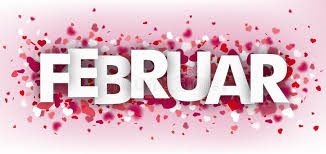 JEDILNIKPridržujemo si pravico do spremembe jedilnika, v primeru, da ni mogoče zagotoviti ustreznih živil.*- Označeni alergeni v živilihTOREK,  9. 2. 2021TOREK,  9. 2. 2021MalicaKosiloSončnična štručka*(gluten, soja, mleko, ima lahko sledi jajc, oreškov in sezama), čajKostna juha z rezanci*(gluten pšenica, jajce), mesna rižota, solataPop. malica: Jabolko, Albert keksi* (gluten pšenica, jajce, mleko, soja)Pop. malica: Jabolko, Albert keksi* (gluten pšenica, jajce, mleko, soja)SREDA, 10. 2. 2021SREDA, 10. 2. 2021MalicaKosiloMleko s čokoladnimi kroglicami*(gluten pšenica, mleko), bananaŠpargljeva juha*(mleko), pečena piščančja bedra, pražen krompir, zeljna solataŠolska shema: Korenček, jabolkoŠolska shema: Korenček, jabolkoPop. malica: Sadni jogurt* (mleko)Pop. malica: Sadni jogurt* (mleko)ČETRTEK, 11. 2. 2021ČETRTEK, 11. 2. 2021MalicaKosiloMesno-zelenjavna enolončnica, domači delani kruh*(gluten pšenica in rž, ima lahko sledi jajc, mleka, soje  in sezama), čokoladna ploščica* (gluten pšenica, jajce, mleko, soja, lešniki), čajJuha  z  zvezdicami*(gluten pšenica, jajce), pečen ribji file*(ribe), slan krompir, kuhana zelenjavaPop. malica: ½ sončnične štručke*(gluten, soja, mleko, ima lahko sledi jajc, oreškov in sezama)Pop. malica: ½ sončnične štručke*(gluten, soja, mleko, ima lahko sledi jajc, oreškov in sezama)PETEK, 12. 2. 2021PETEK, 12. 2. 2021MalicaKosiloSladki trojček* (gluten pšenica, jajca, mleko, zrnje soje, ima lahko sledi oreškov in sezam. semena), čokoladno mleko* (mleko), ananasPrežganka*( gluten pšenica, jajce), praženec*( gluten pšenica, jajce, mleko), pomarančaPop. malica: Kruh s pašteto*(gluten pšenica in rž, ima lahko sledi jajc, mleka, soje  in sezama)Pop. malica: Kruh s pašteto*(gluten pšenica in rž, ima lahko sledi jajc, mleka, soje  in sezama)